APPLICATION FORM FOR MEMBERSHIP OF THE BOARD OF LEICESTERSHIRE RURAL HOUSING ASSOCIATIONPlease return to:Richard MugglestoneEmail:	richard.mugglestone@midlandsrural.org.ukPost:	Company Secretary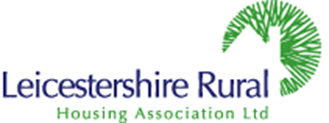 c/o Leicestershire Rural HAMemorial HouseStenson RoadCoalvilleLeicestershire LE67 4JPTelephone:	  0300 1234 009LEICESTERSHIRE RURAL HOUSING ASSOCIATION LTDc/o MIDLANDS RURAL HOUSINGMEMORIAL HOUSECOALVILLELEICESTERSHIRELE67 4JPTELEPHONE:   0300 1234 009EMAIL:  	   enquiries@midlandsrural.org.ukLeicestershire Rural Housing Association Ltd is registered under the Co-operative andCommunity Benefit Society with Charitable Rules IP29402RPRIVATE AND CONFIDENTIALPRIVATE AND CONFIDENTIALPRIVATE AND CONFIDENTIALPRIVATE AND CONFIDENTIALPRIVATE AND CONFIDENTIALTitle:Title:First name(s):First name(s):First name(s):Surname:Surname:Surname:Surname:Surname:Home address:Postcode:Home address:Postcode:Contact numbers:Home:Work::Email:Contact numbers:Home:Work::Email:Contact numbers:Home:Work::Email:Date of birth:Date of birth:Date of birth:Date of birth:Date of birth:How did you hear about the opportunity to become a member of the LRHA Board?:How did you hear about the opportunity to become a member of the LRHA Board?:How did you hear about the opportunity to become a member of the LRHA Board?:How did you hear about the opportunity to become a member of the LRHA Board?:How did you hear about the opportunity to become a member of the LRHA Board?:Work history:Work history:Work history:Work history:Work history:Current and past positions of responsibility in public, private or voluntary sector organisations:Current and past positions of responsibility in public, private or voluntary sector organisations:Current and past positions of responsibility in public, private or voluntary sector organisations:Current and past positions of responsibility in public, private or voluntary sector organisations:Current and past positions of responsibility in public, private or voluntary sector organisations:Reasons for applying for LRHA Board Membership:(Please indicate what qualities and skills you feel would be relevant)Reasons for applying for LRHA Board Membership:(Please indicate what qualities and skills you feel would be relevant)Reasons for applying for LRHA Board Membership:(Please indicate what qualities and skills you feel would be relevant)Reasons for applying for LRHA Board Membership:(Please indicate what qualities and skills you feel would be relevant)Reasons for applying for LRHA Board Membership:(Please indicate what qualities and skills you feel would be relevant)Do you have any personal or business relationships with any person or organisation, which may lead to a potential conflict of interest?  (If YES, please provide details)Do you have any personal or business relationships with any person or organisation, which may lead to a potential conflict of interest?  (If YES, please provide details)Do you have any personal or business relationships with any person or organisation, which may lead to a potential conflict of interest?  (If YES, please provide details)Do you have any personal or business relationships with any person or organisation, which may lead to a potential conflict of interest?  (If YES, please provide details)Do you have any personal or business relationships with any person or organisation, which may lead to a potential conflict of interest?  (If YES, please provide details)Special Note:  In accordance with Homes England / Regulator of Social Housing requirements, Associations are unable to award work to the companies or firms of Board members or their close relatives where they have managerial control of those firms.Special Note:  In accordance with Homes England / Regulator of Social Housing requirements, Associations are unable to award work to the companies or firms of Board members or their close relatives where they have managerial control of those firms.Special Note:  In accordance with Homes England / Regulator of Social Housing requirements, Associations are unable to award work to the companies or firms of Board members or their close relatives where they have managerial control of those firms.Special Note:  In accordance with Homes England / Regulator of Social Housing requirements, Associations are unable to award work to the companies or firms of Board members or their close relatives where they have managerial control of those firms.Special Note:  In accordance with Homes England / Regulator of Social Housing requirements, Associations are unable to award work to the companies or firms of Board members or their close relatives where they have managerial control of those firms.ReferencesReferencesReferencesReferencesReferencesPlease give the names, positions, organisations, address and email details, and telephone contact numbers of two referees:Please give the names, positions, organisations, address and email details, and telephone contact numbers of two referees:Please give the names, positions, organisations, address and email details, and telephone contact numbers of two referees:Please give the names, positions, organisations, address and email details, and telephone contact numbers of two referees:Please give the names, positions, organisations, address and email details, and telephone contact numbers of two referees:1.	Address		……………………………………............	……………………………………............	……………………………………............	Email	……………………………………............	Tel number	……………………………………............1.	Address		……………………………………............	……………………………………............	……………………………………............	Email	……………………………………............	Tel number	……………………………………............1.	Address		……………………………………............	……………………………………............	……………………………………............	Email	……………………………………............	Tel number	……………………………………............Please indicate whether referees can be approached without your prior permission:YES / NO (delete as appropriate)Please indicate whether referees can be approached without your prior permission:YES / NO (delete as appropriate)2.	Address		……………………………………............	……………………………………............	……………………………………............	Email	……………………………………............	Tel number	……………………………………............2.	Address		……………………………………............	……………………………………............	……………………………………............	Email	……………………………………............	Tel number	……………………………………............2.	Address		……………………………………............	……………………………………............	……………………………………............	Email	……………………………………............	Tel number	……………………………………............Please indicate whether referees can be approached without your prior permission:YES / NO (delete as appropriate)Please indicate whether referees can be approached without your prior permission:YES / NO (delete as appropriate)Signature:  …………………………………Signature:  …………………………………Signature:  …………………………………Date:  ………………………………..Date:  ………………………………..